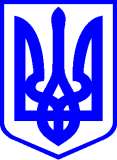 КИЇВСЬКА МІСЬКА РАДАII СЕСІЯ ІХ СКЛИКАННЯРІШЕННЯ____________№_______________	                                                             Про розірвання договору оренди земельної ділянки укладеного між Київською міською радою та товариством з обмеженою відповідальністю «ЕТРЕКС» для будівництва, обслуговування та експлуатації розважального комплексу у Центральному парку культури у Печерському районі м. КиєваВідповідно до статей 9, 83, 93, 141 Земельного кодексу України, статей 25, 31 Закону України «Про оренду землі», пункту 34 частини першої статті 26 Закону України «Про місцеве самоврядування в Україні» та враховуючи те, що товариство з обмеженою відповідальністю «ЕТРЕКС» будучи обізнаним з умовами договору оренди земельної ділянки, посвідченого приватним нотаріусом Київського міського нотаріального округу Щербаковим В.З. та зареєстрованого в реєстрі за № 46, зареєстрованого Головним управлінням земельних ресурсів виконавчого органу Київської міської ради (Київської міської державної адміністрації) 15.07.2004 за № 82-6-00197 (з урахуванням додаткової угоди про внесення змін до договору оренди земельної ділянки 
від 28.01.2014, зареєстрованої в реєстрі за № 2) для будівництва, обслуговування та експлуатації розважального комплексу у Центральному парку культури у Печерському районі м. Києва (далі – Договір) та вимогами земельного законодавства щодо обов’язку приступити до використання земельної ділянки в строк, встановлений Договором, допускає порушення умов Договору в частині взятих на себе зобов’язань, а саме не використовує земельну ділянку протягом дев’ятнадцяти років за визначеним у Договорі цільовим призначенням, а також з огляду на те, що товариством з обмеженою відповідальністю «ЕТРЕКС» не досягнуто цілей оренди земельної ділянки, не задоволено існуючий на момент передачі земельної ділянки в оренду інтерес територіальної громади міста Києва у будівництві розважального комплексу та враховуючи порушення товариством з обмеженою відповідальністю «ЕТРЕКС» підпункту 8.4 пункту 8 Договору, керуючись підпунктом 11.5 пункту 11 Договору, Київська міська рада ВИРІШИЛА:1. Розірвати укладений між Київською міською радою та товариством з обмеженою відповідальністю «ЕТРЕКС» договір оренди земельної ділянки, посвідчений приватним нотаріусом Київського міського нотаріального округу Щербаковим В.З. та зареєстрований в реєстрі за № 46, зареєстрований Головним управлінням земельних ресурсів виконавчого органу Київської міської ради (Київської міської державної адміністрації) 15.07.2004 за 
№ 82-6-00197 (з урахуванням додаткової угоди про внесення змін до договору оренди земельної ділянки від 28.01.2014, зареєстрованої в реєстрі за № 2) для будівництва, обслуговування та експлуатації розважального комплексу у Центральному парку культури у Печерському районі м. Києва (кадастровий номер 8000000000:82:007:0020, площа 0,0859 га).2. Департаменту земельних ресурсів виконавчого органу Київської міської ради (Київської міської державної адміністрації):2.1. Проінформувати товариство з обмеженою відповідальністю «ЕТРЕКС» про прийняття цього рішення.2.2. Вжити в установленому законодавством порядку заходи з державної реєстрації припинення права оренди на земельну ділянку площею 0,0859 га (кадастровий номер 8000000000:82:007:0020) у Центральному парку культури у Печерському районі м. Києва.3. Товариству з обмеженою відповідальністю «ЕТРЕКС» не пізніше тридцяти днів з дня отримання повідомлення про прийняття рішення звільнити земельну ділянку, зазначену у пункті 1 цього рішення, привівши її у стан, придатний для подальшого використання.4. Контроль за виконанням цього рішення покласти на постійну комісію Київської міської ради з питань архітектури, містопланування та земельних відносин.ПОДАННЯ:Депутат Київської міської ради			     Дмитро БІЛОЦЕРКОВЕЦЬКиївський міський головаВіталій КЛИЧКОПОГОДЖЕНО:Постійна комісія Київської міської ради з питань архітектури, містобудування та земельних відносинГолова Михайло ТЕРЕНТЬЄВСекретарЮрій ФЕДОРЕНКОВ.о. начальника управління правового забезпечення діяльності Київської міської ради Валентина ПОЛОЖИШНИК